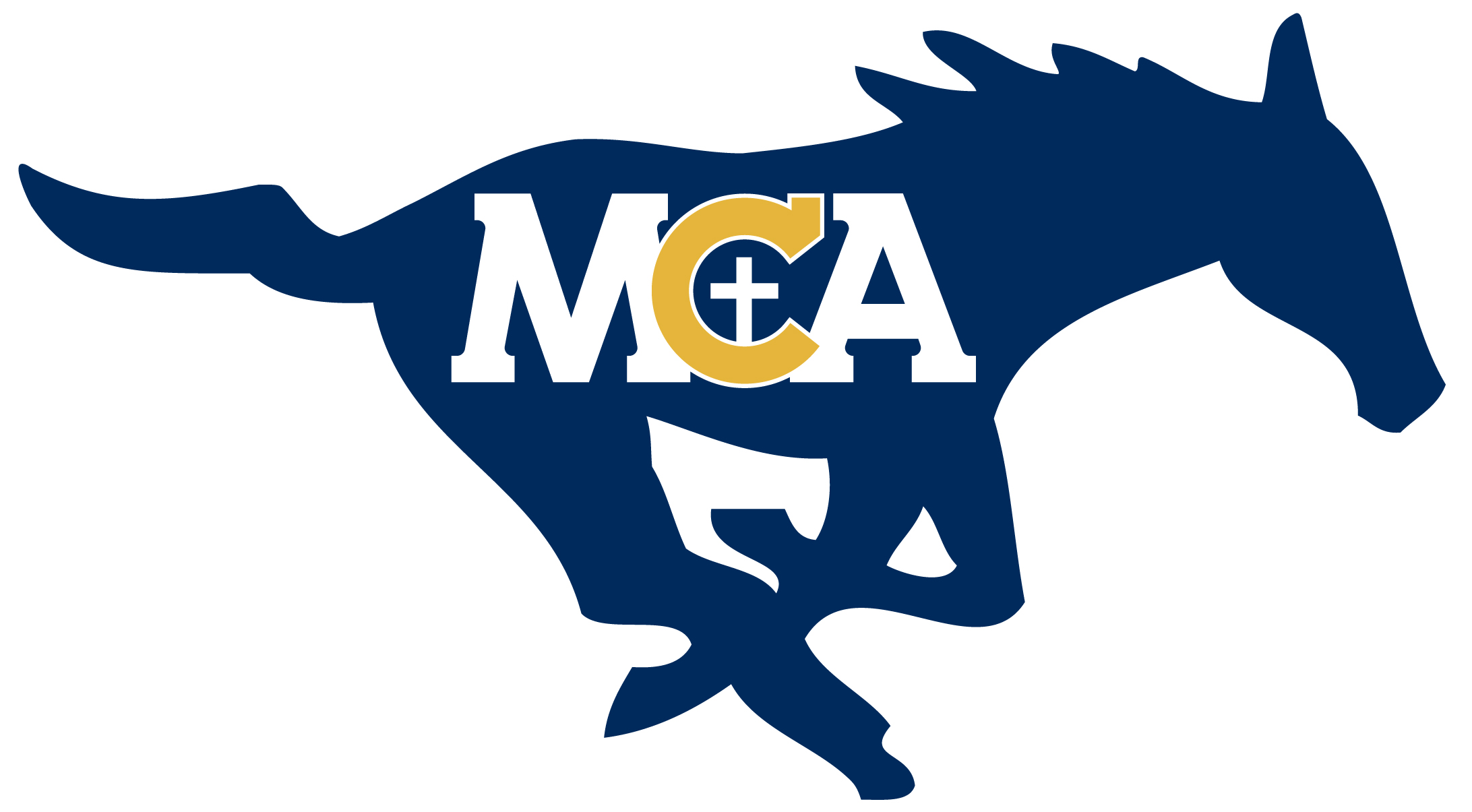 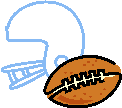 Lil’ Stangs Indoor Flag Football RegistrationPlayer Fee: $125 (based on a 13 player team, price could vary depending on team size)***Your FACTS account will be charged.***Games will be played at PSA McKinneyGames start Sept. 16th Looking to Volunteer?  We Need You!!!Coaching______   Assistant Coaching_______  Team Mom______Practices will be Tuesday or Thursday nights at MCA